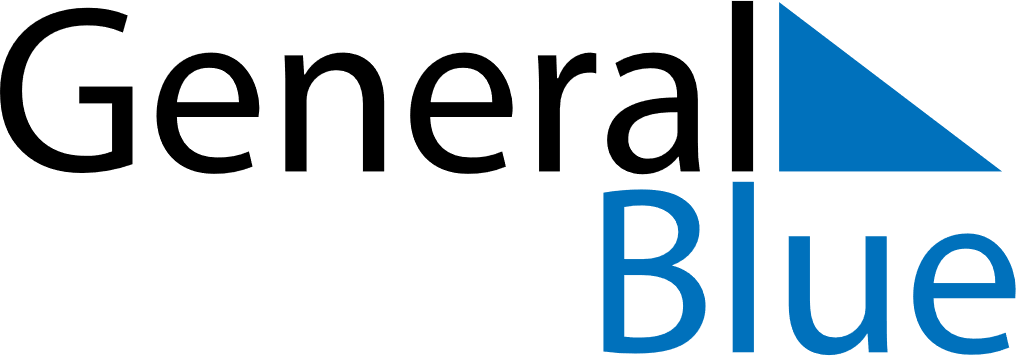 June 2021June 2021June 2021June 2021June 2021CyprusCyprusCyprusCyprusCyprusCyprusCyprusCyprusSundayMondayTuesdayWednesdayThursdayFridaySaturday1234567891011121314151617181920212223242526Pentecost27282930NOTES